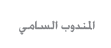 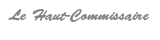 بيــــانتقديم الإطار المؤسساتي لانتقاء وتكوين وتعيين الموارد البشرية المكلفةبإنجاز الإحصاء العام للسكان والسكنى لسنة 2024في إطار عملية التحضير للإحصاء العام للسكان والسكنى المقرر إنجازه في شتنبر 2024، تنظم المندوبية السامية للتخطيط ندوة صحفية، تقدم خلالها الإطار المؤسساتي لانتقاء وتكوين وتعيين الموارد البشرية المكلفة بإنجاز الإحصاء العام للسكان والسكنى لسنة 2024، وذلك يوم الأربعاء 7 فبراير 2024، ابتداءا من الساعة الثانية والنصف بعد الزوال، بمقرها الكائن بحي الرياض - الرباط.ويشكل هذا اللقاء، الذي يعقد برئاسة السيد المندوب السامي للتخطيط، مناسبة سانحة لتقديم الصيغ المعتمدة، حضوريا وعن بعد، لانتقاء وتكوين وتعيين الباحثين والمراقبين والمشرفين، المكلفين بتجميع المعطيات لدى الأسر، وفقًا لمسلسل الرقمنة الذي تنهجه المندوبية السامية في إنجاز الإحصاء العام للسكان والسكنى لسنة 2024.كما سيتم الإعلان، خلال هذا اللقاء، عن إطلاق البوابة الالكترونية المخصصة للإحصاء العام للسكان والسكنى لسنة 2024، والتي ستشكل فضاءَ مؤسساتيا للتفاعل بطريقة مباشرة مع جميع الراغبين في الاطلاع على المزيد من المعلومات والمعطيات حول عملية الإحصاء. وستمكن هذه البوابة من الولوج إلى روابط منصتي انتقاء وتكوين الموارد البشرية المكلفة بإنجاز هذه العملية الوطنية.